ČETVRTAK,09.04.2020.HRVATSKI JEZIK-U Školi na Trećem gledali ste crtani film-Baltazar, pa probajte riješiti zadatke.https://wordwall.net/hr/embed/af1e3eb32b4e4c00846007f37daf7672?themeId=1&templateId=38https://wordwall.net/hr/resource/1138924/augustova-tre%c4%87a-sre%c4%87a-Pročitajte slikovnicu Baš se veselim,Eve Janikovszky . Neka ti ukućani pomognu.https://issuu.com/inesbertovic/docs/bas_se_veselim?fbclid=IwAR2-uS_E512gzgSDjiLf87ta7ztPuWe7x7UI69JSyEBiaFuSAfypOI8DeMsU pisanku napiši naslov BAŠ SE VESELIM.PRIRODA I DRUŠTVO-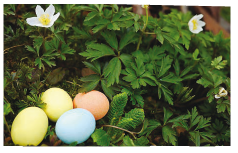 Koji su običaji vezani uz taj proljetni blagdan? Klikni i doznaj više o uskrsnim običajima. Zaigraj igre, čitaj pjesmice  i zapjevaj. https://hr.izzi.digital/DOS/104/1591.htmlNapiši naslov Uskrs.Napiši nekoliko rečenica o uskrsnim običajima. GLAZBENA KULTURA-A sad malo sadržaja za zabavu, klikni na poveznicuhttps://juhuhu.hrt.hr/emisija/41/luka-i-prijateljiŽELIM VAM SRETAN I BLAGOSLOVLJEN USKRS!